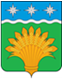 КЕМЕРОВСКАЯ ОБЛАСТЬ - КУЗБАСССовет народных депутатов Юргинского муниципального округа первого созывадвадцать восьмое заседаниеРЕШЕНИЕот 30 сентября 2021 года  № 149 -НАОб отмене муниципальных правовых актов Совета народных депутатов Юргинского муниципального района         В соответствии с Законом Кемеровской области-Кузбасса от 05.08.2019 № 68-ОЗ «О преобразовании муниципальных образований», руководствуюсь решением Совета народных депутатов Юргинского муниципального округа от 26.12.2019 №13 «О вопросах правопреемства», статьей 61 Устава Юргинского муниципального округа, Совет народных депутатов Юргинского муниципального округаРЕШИЛ:         1. Отменить решение Совета народных депутатов Юргинского муниципального района:- от 29 июня 2017 № 21-НПА «Об утверждении Порядка размещения сведений о доходах, расходах, об имуществе и обязательствах имущественного характера лиц, замещающих муниципальные должности муниципального образования Юргиского муниципального района, и членов их семей на официальных сайтах органов местного самоуправления и предоставления этих сведений средствам массовой информации для опубликования»;- от 23 марта 2017 №7-НПА «Об утверждении Положения о стратегическом планировании в Юргинском муниципальном районе»;- От 26 июня 2014 №23-НПА «Об утверждении Положения о порядке управления и распоряжения имуществом муниципального образования – Юргинский муниципальный район»;- от 28 ноября 2019 № 58-НА «О внесении дополнений в решение Совета народных депутатов Юргинского муниципального района от 26.06.2014 № 23-НПА «Об утверждении Положения о порядке управления и распоряжения имуществом муниципального образования  Юргинский муниципальный район»  2. Настоящее решение опубликовать в газете «Юргинские ведомости» и разместить в информационно - телекоммуникационной сети «Интернет» на официальном сайте администрации Юргинского муниципального округа.3. Настоящее решение вступает в силу после его официального опубликования в газете «Юргинские ведомости».4. Контроль за исполнением решения возложить на постоянную комиссию Совета народных депутатов Юргинского муниципального округа социальным вопросам, правопорядку и соблюдению законности.Председатель Совета народных депутатов     Юргинского муниципального округаИ.Я. БережноваГлава Юргинского муниципального округа30 сентября 2021 годаД.К. Дадашов